2.3.2 What are the consequences of urbanisation in two global cities?Case study – Mumbai, India – NIC (Newly Industrialised Country)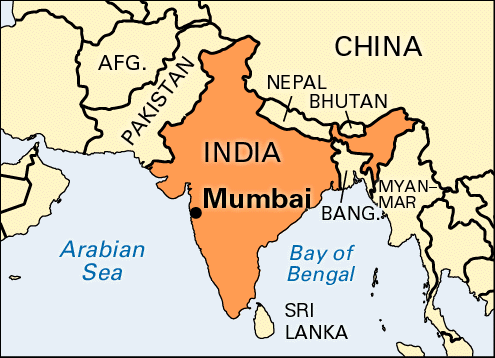 Where is Mumabi?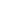 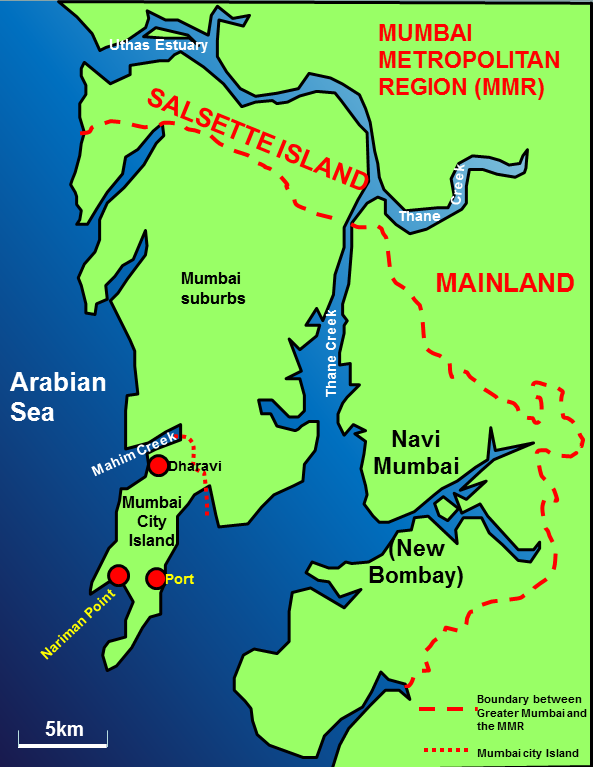 Why has Mumbai grown? Mumbai’s population has grown form 2.86 million in 1950 to 19.42 million in 2010 and will have a projected population of 27.80 million by 2030!!! Natural increase in populationNatural increase is the growth of population that occurs when there are more births than deaths. Natural increase has been the main reason for Mumbai’s growth during the twentieth century. One simple way to investigate this is to examine average family size, a statistic known as fertility rate. If women on average have more than two children, then the population will grow. By today fertility rates in Mumbai are lower than rural areas. For example, the fertility rate in Maharashtra, a rural province, is 2.2. This is a common trend – lower fertility rates in urban / metropolitan centres compared to rural communities, but why?Migration (urbanisation) Way of life in MumbaiAn emerging middle class of young, professional, well-paid men and women is creating urban and economic change in India. Many are young graduates who left rural lives behind when they went to university in a city like Mumbai. They take jobs working for the government, banking and finance sectors, the IT industry, textile (clothing) and manufacturing and jobs relating to industry. These are all formal occupations. However, Mumbai’s economy also has a very large informal sector. Street vending, rickshaw driving and recycling waste are all examples of informal jobs. 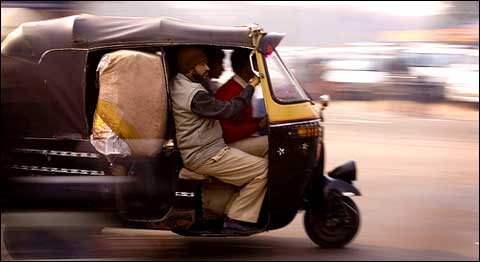 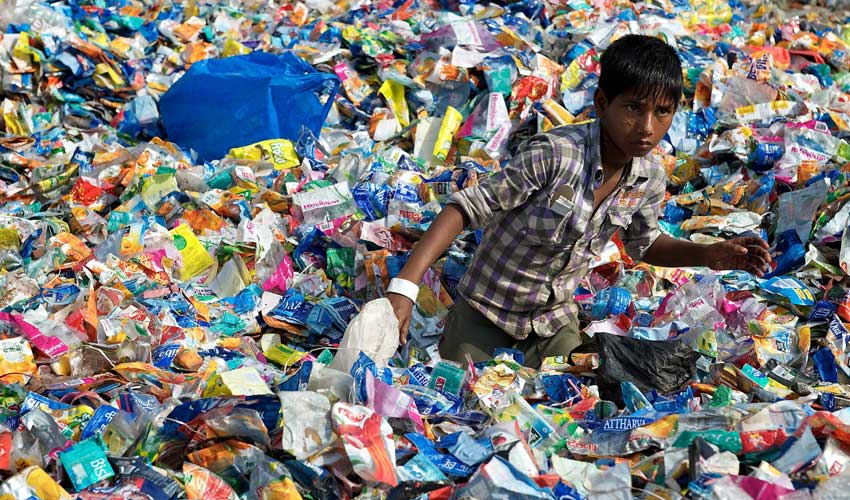 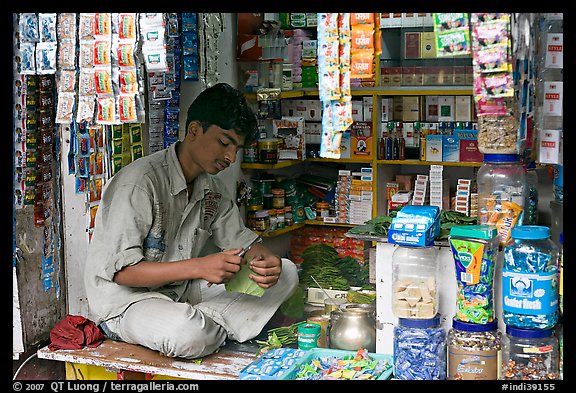 These jobs are not regulated. You don’t necessarily need a qualification to do them and you probably don’t pay tax. However, informal jobs have very little or no rights; holiday pay, pensions or sickness benefits and there are no rules to protect your health and safety at work. Mumbai is a city of contrast between rich and poor. 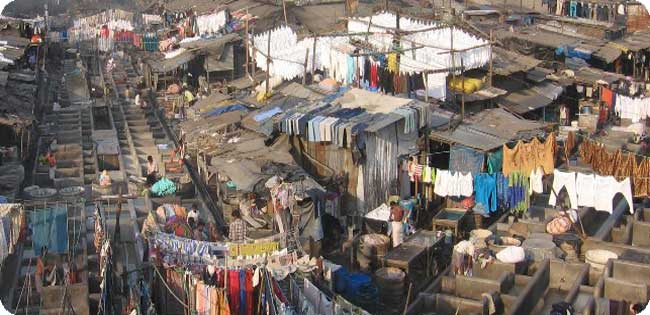 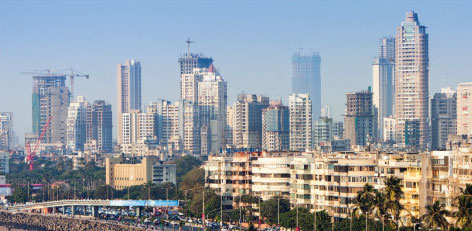 Complete this flow chart about the impacts of the informal sector and the wider economy. Explain why poverty in the informal sector may prevent India from;Developing greater wealth in the economy ________________________________________________________________________________________________________________________________________________________________________________________________________________________________________________Improving education __________________________________________________________________________________________________________________________________________________________________________________________Challenges in Mumbai Like all global cities Mumbai is facing challenges or problems when it comes to accommodate a growing population! Transport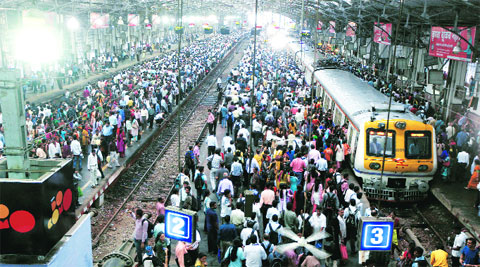 Housing – Overcrowding, poor sanitation and homes that are in danger of collapse, flooding or fire – these are some of the issues facing the urban poor of Mumbai. There are three types of housing where occupants are at risk because of the poor conditions.Join each description to the correct photo. 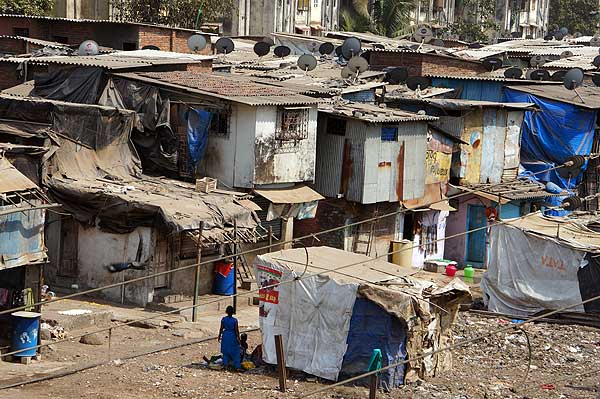 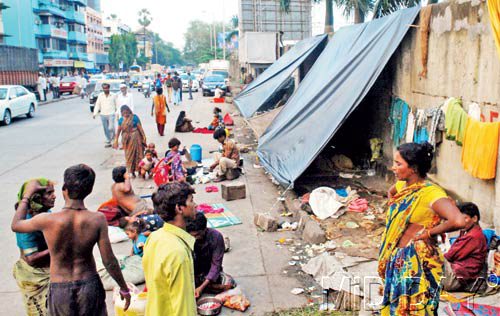 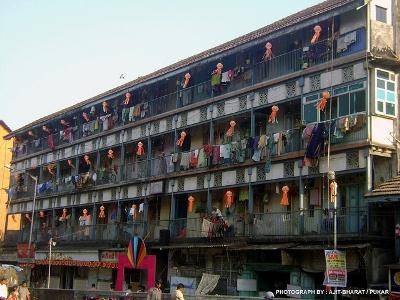 Study the photograph below taken from a slum in Mumbai, India.Annotate the photo to outline the dangers of living in a slum. [4] 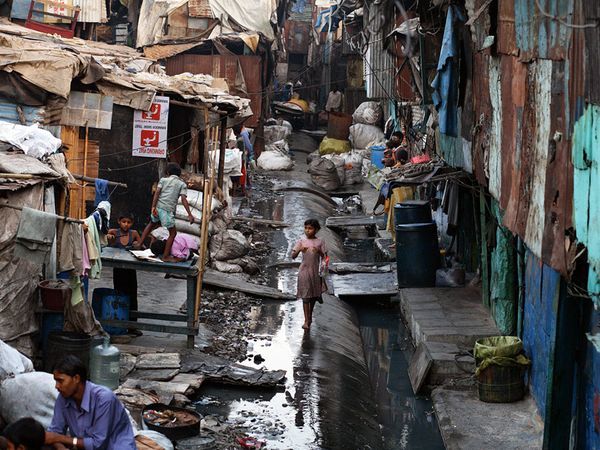 Is wholesale clearance and redevelopment the answer? In my opinion ___________________________________________________________ ______________________________________________________________________________________________________________________________________________________________________________________________________________________________________________________________________________________________________________________________________________________________________________________________________________________________Year or periodFertility rateAverage 1974-824.03Average 1984-903.45Average 1994-20002.6020042.2020102.0020131.80Push FactorsPull FactorsAdvantagesDisadvantages